Publicado en Madrid el 13/02/2017 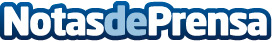 Los conciertos más destacados del 2017 en MadridYa se pueden conocer los conciertos imperdibles para este año 2017 en la ciudad de MadridDatos de contacto:ruben porca calvo667869617Nota de prensa publicada en: https://www.notasdeprensa.es/los-conciertos-mas-destacados-del-2017-en Categorias: Música Madrid Entretenimiento http://www.notasdeprensa.es